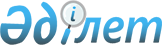 Об уничтожении деклараций о доходах и сведений о доходах и имуществе физических лицСовместный приказ Министра государственных доходов Республики Казахстан от 27 июня 2001 года N 841 и Министра внутренних дел Республики Казахстан от 27 июня 2001 года N 504. Зарегистрирован в Министерстве юстиции Республики Казахстан 29 июня 2001 года за N 1557      Во исполнение пункта 4  постановления Правительства Республики Казахстан от 25 июня 2001 года за N 860 "О мерах по реализации  Закона Республики Казахстан "Об амнистии граждан Республики Казахстан в связи с легализацией ими денег" приказываем:  

      1. Председателям налоговых комитетов по областям, гг. Астана и Алматы обеспечить в срок до 31 июня 2001 года:  

      1) сбор и упаковку деклараций о доходах и сведений о доходах и имуществе физических лиц, перечисленных в подпунктах 2)-6) пункта 1 статьи 49  Закона Республики Казахстан "О налогах и других обязательных платежах в бюджет", за 1995-2000 годы и иных подтверждающих документов в качестве приложения к декларациям, а также журналов по их регистрации (далее - декларации) в налоговых комитетах по районам, городам и районам в городах. Декларации должны упаковываться по их видам и по годам. Журналы регистрации деклараций упаковываются отдельно. На каждой упаковке должны быть указаны следующие данные: наименование налогового комитета, вид и общее количество деклараций (журналов), общее количество листов, а также индивидуальный (порядковый) номер упаковки. Упаковка должна быть опечатана за подписью первого руководителя налогового комитета;  

      2) передачу деклараций в Комиссии по уничтожению деклараций, созданных в соответствии с постановлением Правительства Республики Казахстан от 25 июня 2001 года N 860 "О мерах по реализации Закона Республики Казахстан "Об амнистии граждан Республики Казахстан в связи с легализацией ими денег" (далее - Комиссия по уничтожению), на основании актов приема-передачи, подписываемых председателями комиссий, в которых должны быть указаны количество упаковок и общее количество деклараций и листов. Передачу осуществляет непосредственно первый руководитель налогового комитета;  

      3) персональную ответственность первых руководителей налоговых комитетов по районам, городам и районам в городах за работу по сбору, упаковке и передаче деклараций.  

      2. Уничтожению подлежат декларации как на бумажных, так и на электронных носителях. Для уничтожения электронных копий деклараций Комиссиям по уничтожению должен быть предоставлен доступ к базам данных. Факт уничтожения оформляется соответствующим актом.  

      3. Начальникам УВД (ГУВД) по областям, гг. Астана и Алматы обеспечить охрану, сопровождение и доставку грузов (деклараций) до установленного Комиссией по уничтожению места их уничтожения. 

      4. О результатах проведенной работы доложить в Департамент администрирования МГД РК и Департамент общественной безопасности МВД РК до 1 августа 2001 года. 

     5. Контроль за исполнением настоящего приказа возложить на вице-Министра государственных доходов РК Нурпеисова К.А. и вице-Министра внутренних дел РК Баймаганбетова С.Н.   Министр                                      Министр 

  государственных доходов                      внутренних дел 

  Республики Казахстан                         Республики Казахстан  
					© 2012. РГП на ПХВ «Институт законодательства и правовой информации Республики Казахстан» Министерства юстиции Республики Казахстан
				